活動報告シート氏名  ：　　　　　　　　　　　　　　　　　　　　　　学校名：　　　　　　　　　　　　　　　　学年：　　　　　年生1）発表日時　　　　　　　　　　　　　　　　　　　　　2）誰に（何人に）　　　　　　　　　　　　　　　　　　　　　　　　　　　　　　　　　　　　　　　　　　　　　　　　　　　　　　　3）どのように伝えましたか？　（例：朝礼の時間を使って5分で説明をした。両親にもらった資料を使って話をした。）4）感想（やってみて良かったことや難しかったこと、これからしたいことなど）5）今後も飢餓や世界の食料問題について伝えていきたいと思いますか？はい　　　　いいえ　　（該当に〇をつけてください。）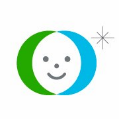 発表を受けた方、または様子をみていた先生・保護者の方へ～アンケートご協力のお願い～ハンガー・フリー・ワールドでは、世界の問題について学んだことや感じたことを「自分ごと」として捉え、広めていくことを大切にしています。いただいたご意見や振返りをもとに、より良い活動の提供や、次回以降の事務所訪問の機会の参考とさせていただきます。ご協力の程、どうぞよろしくお願いいたします。ご氏名：　　　　　　　　　　　　　　　　　　　　　　発表者との関係：　担任　・　その他（　　　　　　　　　　　）　　　　　　　　　　　　　ハンガー・フリー・ワールドは多くの人に食料への権利や飢餓について関心を高めてもらうためには、大人からではなく若者から伝えてもらうことが効果的ではないかと考えています。同世代や自分より若い人から発表を聞くことで、大人から話を聞くよりも共感を得られた、効果的であったと思う場面がありましたか？ またそのように思う理由をご記入ください。 （□に✓をつけてください。）　 □とてもあったと思う　　□あったと思う　　□あまり思わない　　□思わない上記を選んだ理由をご記入ください。その他感想などあれば、自由にご記入ください 